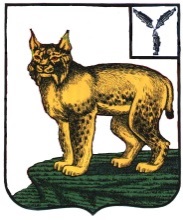 АДМИНИСТРАЦИЯТУРКОВСКОГО МУНИЦИПАЛЬНОГО РАЙОНА САРАТОВСКОЙ ОБЛАСТИПОСТАНОВЛЕНИЕОт 03.02.2023 г.      № 74О внесении изменений в постановление администрации Турковского муниципального района  от 16 апреля 2019  года  № 775В соответствии с Федеральным законом от 12 января 1996 года № 8-ФЗ «О погребении и похоронном деле», Федеральным законом от 6 октября 2003 года № 131-ФЗ «Об общих принципах организации местного самоуправления в Российской Федерации», Уставом Турковского муниципального района администрация Турковского муниципального района ПОСТАНОВЛЯЕТ:1. Внести в постановление администрации Турковского муниципального района от 16 апреля 2019 года № 775 «О стоимости услуг, предоставляемых согласно гарантированному перечню услуг по погребению и требования к их качеству» изменения, изложив приложения № 3, № 4 в новой редакции согласно приложениям № 1 и № 2.2. Опубликовать настоящее постановление в районной газете «Пульс» и разместить на официальном сайте администрации Турковского муниципального района в информационно-телекоммуникационной сети «Интернет».3. Настоящее постановление вступает в силу со дня его официального опубликования и распространяется на правоотношения, возникшие с 01 февраля 2023 года.4. Контроль за исполнением настоящего постановления возложить на первого заместителя главы администрации Турковского муниципального района Бережного В.С.Глава Турковского муниципального района 						       А.В. Никитин          Приложение № 1 к постановлению           администрации муниципального          района от 03.02.2023 г. № 74           «Приложение № 3 к постановлению            администрации муниципального           района от 16.04.2019 г. № 775Стоимость услуг, предоставляемых согласно гарантированному перечню услуг по погребению в Турковском муниципальном районе          Приложение № 2 к постановлению           администрации муниципального          района от 03.02.2023 г. № 74            «Приложение № 4 к постановлению             администрации муниципального             района от 16.04.2019 г.  № 775Стоимость услуг, предоставляемых по погребению умерших (погибших), не имеющих супруга, близких родственников, иных родственников либо законного представителя умершего, в Турковском муниципальном районе№ п/пУслугиСтоимость, руб.1.Оформление документов, необходимых для погребения139,02.Предоставление и доставка гроба и других предметов, необходимых для погребения1469,053.Перевозка тела (останков) умершего на кладбище (в крематорий)1382,374.Погребение (кремация с последующей выдачей урны с прахом)4803,06          Общая стоимость гарантированного перечня услуг по              погребению          Общая стоимость гарантированного перечня услуг по              погребению7793,48»№ п/пУслугиСтоимость, руб.1.Оформление документов, необходимых для погребения139,02.Облачение тела127,253.Предоставление гроба1469,044.Перевозка умершего на кладбище (в крематорий)1382,375.Погребение4675,82          Общая стоимость услуг по погребению          Общая стоимость услуг по погребению7793,48».